Colegio san Fernando College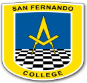 Dpto. de ArtesProfesor: Luis David Contreras Moreno.Educación Tecnológica.-Estimado estudiante, te invito a trabajar con el programa de internet Averigua la diferencia entre : plataforma y aplicaciones.-Luego indica tres plataformas diferentes y tres aplicaciones diferentes.-Guarda tu trabajo en pendrive.Saludos, nos  vemos  pronto.Nombre Docente:  Luis David Contreras MorenoGuía N°  7Título de guía: uso responsable de internetObjetivo de Aprendizaje: OA 7 Usar internet y comunicación en línea para compartir y publicar información de diferente carácter con otras personas.Nombre EstudianteCurso: 6° A,B,C